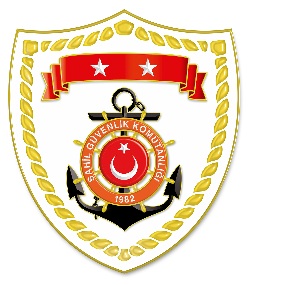 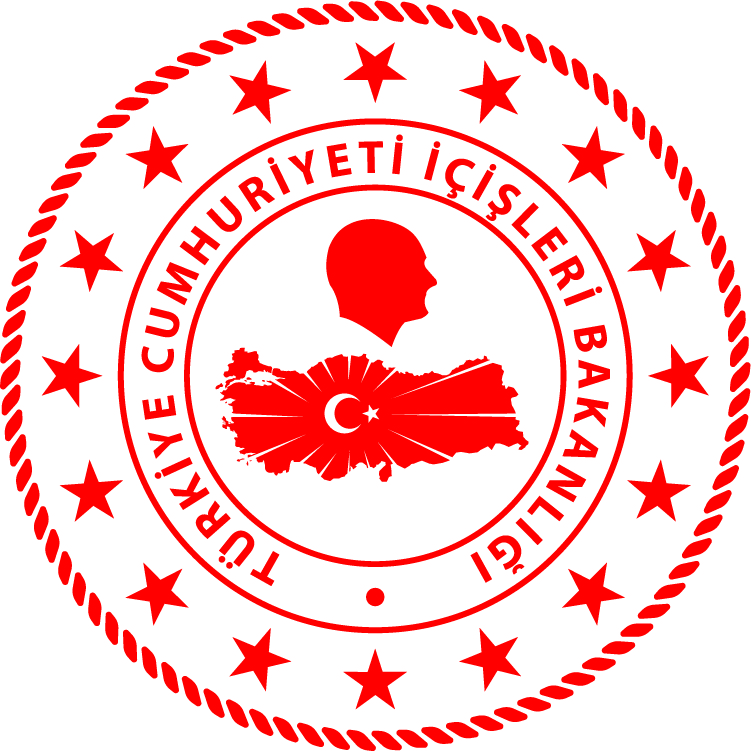 SG Ege Deniz Bölge KomutanlığıS.NoTARİHMEVKİ VE SAATDÜZENSİZ GÖÇ VASITASIYAKALANAN TOPLAM DÜZENSİZ GÖÇMEN KAÇAKÇISI/ŞÜPHELİYAKALANAN TOPLAM DÜZENSİZ GÖÇMEN SAYISIBEYANLARINA GÖRE YAKALANAN
 DÜZENSİZ GÖÇMEN/ŞAHIS UYRUKLARI123 Ocak 2023MUĞLA/Bodrum00.50Lastik Bot-1212 Filistin223 Ocak 2023MUĞLA/Bodrum23.35Lastik Bot-2818 Filistin, 3 Suriye, 2 Güney Afrika, 2 Mısır, 2 Somali, 1 Yemen